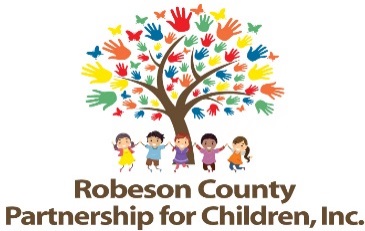 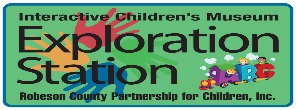 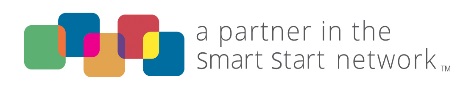 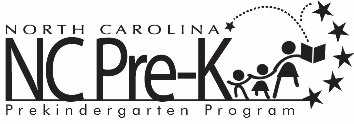 Executive Committee Meeting September 15, 2020Via Zoom:  https://zoom.us/j/95329304287?pwd=YXBnc0VxdFhDa29yd044RVR2bU9NQT09Call In: 1-646-558-8656Meeting ID: 953 2930 4287Passcode: 57743912:00 p.m.*Space will be available whereby members of the public may listen to the meeting at:Robeson County Partnership for Children, Inc. Board Room210 E. Second StreetLumberton, NC 28358Approval of MinutesReview minutes from the July 21, 2020 committee meeting.Action ItemsContract Activity Description (CAD) Amendment Request – Ready, Set, Go (RSG)Background:  The Board of Directors must approve all CAD amendments.Issue: RSG requests to revise their CAD to reflect suggestions made during 2019-2020 monitoring.Recommendation:	 It is recommended that the committee review and consider approving the RSG CAD Amendment Request.Fund Authority Revisions – 512 One Stop P. DonationsBackground:  The Board of Directors must approve new fund authorities.  Issue:  RCPC is requesting to revise fund authority 512 to provide clarity on allowing fund expenses. RCPC is requesting to add the following description in red: “Expenses incurred from services or completion of the building. Funds will be used for capital building repairs and improvements. “Recommendation:  It is recommended that the committee consider approving the description revision to Fund 512. FY 2020-2021 Annual Review of Contracting Policies and Procedures Background:  The Board of Directors review the contracting policies and procedures on an annual basis.  Issue:  There are no recommended changes at this time.    Recommendation:  It is recommended that the committee consider approving the FY 2020-2021 annual review of the contracting policies and procedures with no changes.FY 2020-2021 Annual Review of ED Succession Plan Background:  The Board of Directors review the ED succession plan on an annual basis.  Issue:  There are no recommended changes at this time.    Recommendation:  It is recommended that the committee consider approving the FY 2020-2021 annual review of the ED succession plan with no changes.FY 2020-2021 Annual Review of BylawsBackground:  The Board of Directors review the Bylaws on an annual basis.  Issue:  There are no recommended changes at this time.    Recommendation:  It is recommended that the committee consider approving the FY 2020-2021 annual review of the Bylaws with no changes.FY 2020-2021 Annual Review of Accounting Policies and Procedures Background:  The Board of Directors review the accounting policies and procedures on an annual basis.    Issue:  There are recommended changes to page 5, chapter eight, section k. The changes are in red and would read as follows:  J. “Payments are disbursed to Service Providers (SP) (from FSRs), Reversion payments and NC Pre-K sites via direct deposits.Recommendation:  It is recommended that the committee consider approving the annual review of the accounting policies and procedures with the suggested changes.Southern Vision Alliance COVID19 Community Repose GrantBackground: The Board of Directors must approve grants awarded to RCPC.Issue: RCPC received notification that the Southern Vision Alliance a one-time grant of $500.00 for responding to COVID19 purposes.Recommendation: It is recommended that the committee accept the Southern Vision Alliance Response grant.Cost Allocation PlanBackground:  The Board of Directors must approve any changes to the cost allocation plan.Issue:  The Cost allocation plan has been updated to remove Parents As Teachers from the building cost allocation plan.Recommendation:	 It is recommended that the committee review the revised cost allocation plan and consider approving.  Treasurer’s Report- 2020-2021 Treasurer’s Report Background:  The Executive Committee reviews the financial report for RCPC.Issue:  The treasurer’s report for the 2020-2021 fiscal year is included.Recommendation:  It is recommended that the committee review the treasurer’s report and consider approving.  Non-Action ItemsAnnouncementsAdjournment  The next meeting will be held on November 17, 2020.  